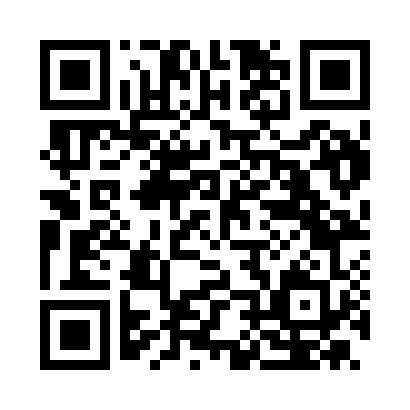 Prayer times for Albes, ItalyWed 1 May 2024 - Fri 31 May 2024High Latitude Method: Angle Based RulePrayer Calculation Method: Muslim World LeagueAsar Calculation Method: HanafiPrayer times provided by https://www.salahtimes.comDateDayFajrSunriseDhuhrAsrMaghribIsha1Wed3:545:581:116:138:2410:192Thu3:525:571:106:138:2510:213Fri3:505:551:106:148:2610:234Sat3:475:541:106:158:2810:265Sun3:455:521:106:168:2910:286Mon3:425:511:106:168:3010:307Tue3:405:491:106:178:3110:328Wed3:375:481:106:188:3310:349Thu3:355:461:106:198:3410:3610Fri3:335:451:106:208:3510:3911Sat3:305:441:106:208:3710:4112Sun3:285:421:106:218:3810:4313Mon3:265:411:106:228:3910:4514Tue3:235:401:106:238:4010:4715Wed3:215:391:106:238:4210:4916Thu3:195:381:106:248:4310:5217Fri3:165:361:106:258:4410:5418Sat3:145:351:106:258:4510:5619Sun3:125:341:106:268:4610:5820Mon3:105:331:106:278:4711:0021Tue3:075:321:106:278:4911:0222Wed3:055:311:106:288:5011:0423Thu3:035:301:106:298:5111:0724Fri3:015:291:106:298:5211:0925Sat2:595:281:106:308:5311:1126Sun2:575:281:116:318:5411:1327Mon2:555:271:116:318:5511:1528Tue2:535:261:116:328:5611:1729Wed2:535:251:116:328:5711:1930Thu2:535:251:116:338:5811:2131Fri2:525:241:116:348:5911:22